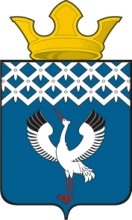 Российская ФедерацияСвердловская область Глава муниципального образования Байкаловского сельского поселенияРАСПОРЯЖЕНИЕот 16.06.2017 г.  №  94/од-рс. БайкаловоО  проведении  культурно - массового мероприятия,                                            посвященного 95-летию  деревни Сафонова,                                                                              на территории  муниципального образования  Байкаловского сельского поселения – 08  июля 2017 года        В соответствии с Постановлением Правительства Свердловской области  от 30.05.2003 г. № 333-ПП «О мерах по  обеспечению общественного порядка и безопасности при проведении на территории Свердловской области  мероприятий с массовым пребыванием людей",  пунктом 3 статьи 16 Федерального закона от 22.11.1995 № 171-ФЗ «О государственном регулировании производства и оборота этилового спирта, алкогольной и спиртосодержащей продукции», законом Свердловской области от 29.10.2013 № 103-ОЗ "О регулировании отдельных отношений в сфере розничной продажи алкогольной продукции и ограничения ее потребления на территории Свердловской области", в целях обеспечения охраны  порядка и безопасности граждан в период проведения культурно - массового мероприятия, посвящённого 95-летию  деревни Сафонова:1. Подготовить и провести   на территории  муниципального образования в период с 12.00 до 23.00 часов  08.07.2017 г. культурно - массовое мероприятие,  посвящённое 95-летию  деревни Сафонова.2. Утвердить план проведения культурно - массового  мероприятия, посвящённого 95-летию  деревни Сафонова (Приложение 1).3. Назначить ответственными за организацию и проведение культурно - массового  мероприятия, посвящённого 95-летию  деревни Сафонова, жителей д.Сафонова: Ермакову Светлану Михайловну, тел.8-9527421969, Занину Валентину Владимировну и специалиста администрации МО Байкаловского сельского поселения  по Пелевинской территории  Пелевина Виталия Леонидовича, тел.3-26-24.Организаторы мероприятия обеспечивают точное выполнение регламента проведения мероприятия, обеспечивают обязательное пребывание  с начала и до полного окончания мероприятия.4. Рекомендовать ММО МВД  России «Байкаловский»  осуществить комплекс мер по обеспечению охраны общественного порядка и безопасности граждан при проведении  культурно - массового мероприятия, посвящённого 95-летию  деревни Сафонова, 08 июля 2017г.5. Рекомендовать руководителям торговых организаций всех форм  собственности, расположенных на территории проведения культурно - массового мероприятия, запретить продажу алкогольной продукции с содержанием  этилового спирта более чем 16,5 процента  готовой продукции, а также пива и пивных напитков, сидра, пуаре, медовухи  с 11.00  до 24.00 час.  08.07.2017 г.6. Запретить  пронос спиртных напитков в стеклянной таре в места  проведения культурно - массового мероприятия, посвящённого 95-летию  деревни Сафонова.7. Настоящее Распоряжение подлежит размещению на официальном сайте администрации  муниципального образования Байкаловского сельского поселения www.bsposelenie.ru.8.  Контроль исполнения настоящего Распоряжения оставляю за собой.Глава муниципального образования         Байкаловского сельского поселения                                                   Д.В.Лыжин     ПЛАНпроведения культурно-массового мероприятия, посвящённого  95-летию  деревни Сафонова - 08.07.2017г.                                       Приложение № 1 Утверждено распоряжением  главы                    МО Байкаловского сельского поселения от 16.06.2017 г. № 94-од/р№№ п/пМероприятияДата и время проведенияДата и время проведенияМесто проведенияМесто проведенияОтветственные123344508 июля  2017 г.08 июля  2017 г.08 июля  2017 г.08 июля  2017 г.08 июля  2017 г.08 июля  2017 г.08 июля  2017 г.1.Работа торгового рядаРабота торгового ряда12.00 –18.0012.00 –18.00д.Сафонова, ул.Садовая,1,площадка возле магазинаСпециалист Администрации МО Байкаловского СП по Пелевинской территории Пелевин В.Л.  тел.3-26-242.Музыкальное сопровождение массового гуляния Музыкальное сопровождение массового гуляния 13.00 –16.0013.00 –16.00д.Сафонова, ул.Садовая,1,площадка возле магазинаЗаведующаяПелевинским  ДК Орлова С.Н.тел. 3-26-24Концертно-развлекательная программаКонцертно-развлекательная программаКонцертно-развлекательная программаКонцертно-развлекательная программаКонцертно-развлекательная программаКонцертно-развлекательная программаКонцертно-развлекательная программа3.Историческая прогулка по деревне Сафоновой Историческая прогулка по деревне Сафоновой 12.00-13.3012.00-13.30д.Сафонова, ул.Садовая,1,площадка возле магазинаСпециалист Администрации МО Байкаловского СП по Пелевинской территории Пелевин В.Л.  тел.3-26-24ЗаведующаяПелевинским  ДК Орлова С.Н.  тел. 3-26-244.Торжественная часть. Открытие праздника.Торжественная часть. Открытие праздника.13.00-14.0013.00-14.00д.Сафонова, ул.Садовая,1,площадка возле магазинаСпециалист Администрации МО Байкаловского СП по Пелевинской территории Пелевин В.Л.  тел.3-26-24ЗаведующаяПелевинским  ДК Орлова С.Н.  тел. 3-26-245.Концертная   программа  Пелевинского  ДККонцертная   программа  Пелевинского  ДК14.00 –15.0014.00 –15.00д.Сафонова, ул.Садовая,1,площадка возле магазинаСпециалист Администрации МО Байкаловского СП по Пелевинской территории Пелевин В.Л.  тел.3-26-24ЗаведующаяПелевинским  ДК Орлова С.Н.  тел. 3-26-246.Концертная программа Липовского ДККонцертная программа Липовского ДК15.00 –16.3015.00 –16.30д.Сафонова, ул.Садовая,1,площадка возле магазинаЗаведующая Липовским ДК и спорта Сединкина Е.В. тел. 3-87-747.Игровая программаИгровая программа15.00-16.0015.00-16.00д.Сафонова, ул.Садовая,1,площадка возле магазинаЗаведующаяПелевинским  ДК Орлова С.Н.  тел. 3-26-248. Концертная программа А.Устюговой и Н.Сергеева                    (с. Слобода Туринская)Концертная программа А.Устюговой и Н.Сергеева                    (с. Слобода Туринская)16.30-19.0016.30-19.00д.Сафонова, ул.Садовая,1,площадка возле магазинаЗаведующаяПелевинским  ДК Орлова С.Н.  тел. 3-26-249.Концертно-игровая  программа АКБ и работников Байкаловского ЦДККонцертно-игровая  программа АКБ и работников Байкаловского ЦДК20.00-23.0020.00-23.00д.Сафонова, ул.Садовая,1,площадка возле магазинаЗаведующая АКБ Крадина А.Э. тел. 2-04-02